		  Pola de Lena, 20 de Abril de 2022Estimados socios/as:Nos ponemos en contacto con vosotros para informaros que el día 07 de Mayo de 2022, a las 18,30 horas en primera convocatoria y a las 19 en segunda, celebraremos en el Hotel de Asociaciones de Pola de Lena, situado frente de la Estación de RENFE, la Asamblea General Anual del Club con el siguiente orden del día:Saludo del Presidente.Presentación de la mesa.Lectura y aprobación, si procede, del acta de la última Asamblea.Análisis y aprobación, si procede, de las cuentas de las temporadas 19/20, 		20/21 y 21/22.Memoria de las actividades realizadas durante la temporada que finaliza.Propuesta de actividades temporada 22/23Presupuesto temporada 22/23Propuestas de los socios, si las hubiera.Ruegos y preguntasSi algún socio desea hacer alguna propuesta o sugerencia para tratar en la Asamblea le rogamos nos la haga llegar antes del día 03 de Mayo para poder estudiarla antes de proponerla y someterla a votación si procede. Asimismo, si alguien desea conocer las cuentas antes de su presentación en la Asamblea puede pasar por la oficina del club previa concertación de fecha y hora.Entendemos que es interesante la asistencia a la Asamblea, porque en ella es donde se toman las decisiones importantes del club y allí es donde los socios deben exponer sus sugerencias y quejas para poder debatirlas y consensuar las posibles soluciones. Pedimos, en concreto, la máxima afluencia de los padres cuyos hijos asisten a los cursillos, o pretendan hacerlo la próxima temporada; es una actividad con muchas dificultades y es primordial contar con la opinión y colaboración de todos. Finalizada la Asamblea, a las 21 h, celebraremos la tradicional espicha en el “HOTEL-RESTAURANTE SANTA CRISTINA”, en Palacio (Lena). Al final de la misma se entregará diploma y un detalle a los niños que participaron en los cursillos y no nos olvidaremos de los corredores del club. También habrá regalos para todos los niños asistentes. DEBIDO AL CAMBIO DE PROPIETARIO DEL RESTAURANTE Y, EN CONSECUENCIA A NUEVAS CONDICIONES DE CONTRATACIÓN, ES IMPRESCINDIBLE CONFIRMAR ASISTENCIA ANTES DEL PRÓXIMO 26 DE ABRIL. La confirmación de asistencia puede hacerse utilizando cualquier canal de comunicación (whatsapp, email, teléfono, presencial en el club).Se recuerda que a la espicha solo pueden asistir gratuitamente los socios del club. Se permitirá la asistencia de familiares o acompañantes previo pago de 17 € (gratis niños menores de 6 años). El plazo para inscribirse es el mismo que el de los socios y deberán abonar el importe establecido antes del día 4 de Mayo en cualquiera de nuestras cuentas o hacerlo en la oficina del club previo aviso para poder atenderles. Rogamos abstenerse de hacer el abono el día de la espicha. Nuestras cuentas son:                                       Liberbank:   IBAN:  ES66 2048 0126 8634 0000 1761	                                       Caja Rural:  IBAN:  ES47 3059 0031 1133 4525 0322Nota: El “HOTEL-RESTAURANTE SANTA CRISTINA”, para quien no lo conozca, está pasados 200 m la iglesia del mismo nombre. Se accede desde la carretera AS-242 que une Pola de Lena con Campomanes, hay abundantes señales de “Iglesia Prerrománica de Santa Cristina de Lena”. Hay aparcamiento y juegos para los niños.       Quedamos a vuestra entera disposición para ampliar información o resolver cualquier duda bien telefónicamente o en las oficinas del club.Esperando contar con tu asistencia nos despedimos con un cordial saludo.LA DIRECTIVA                     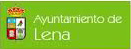 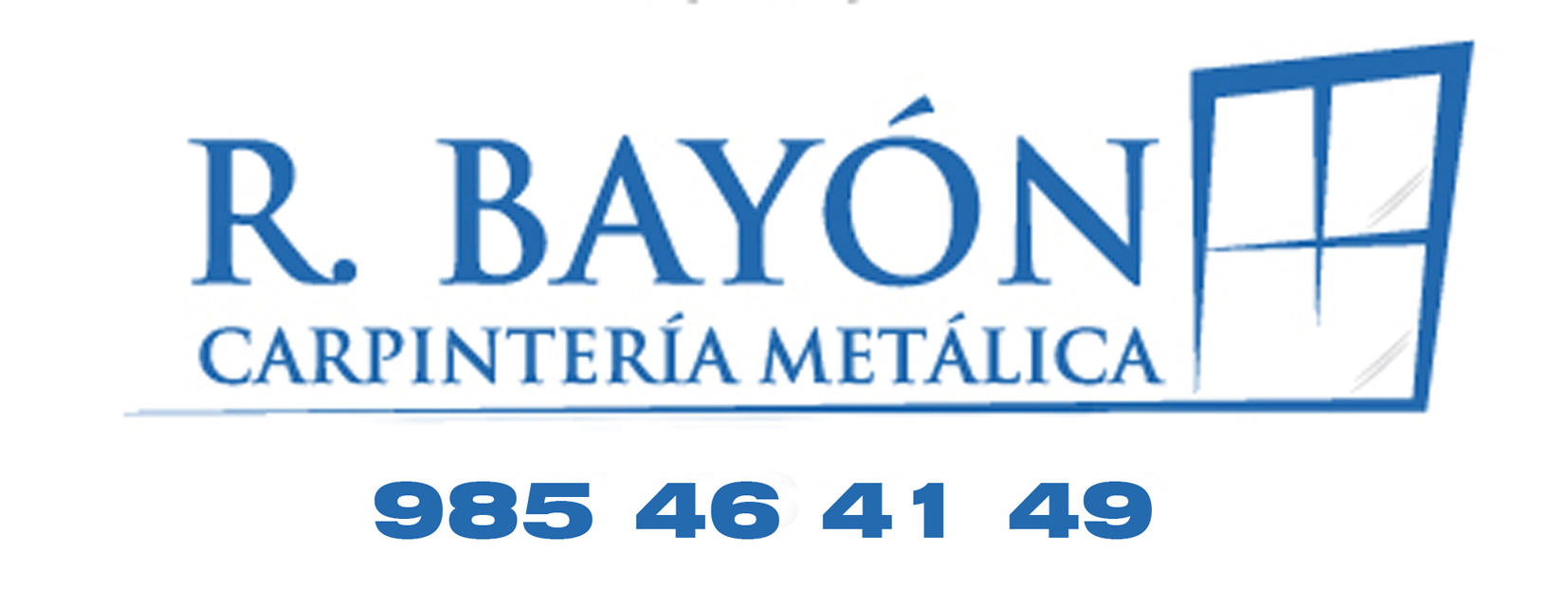 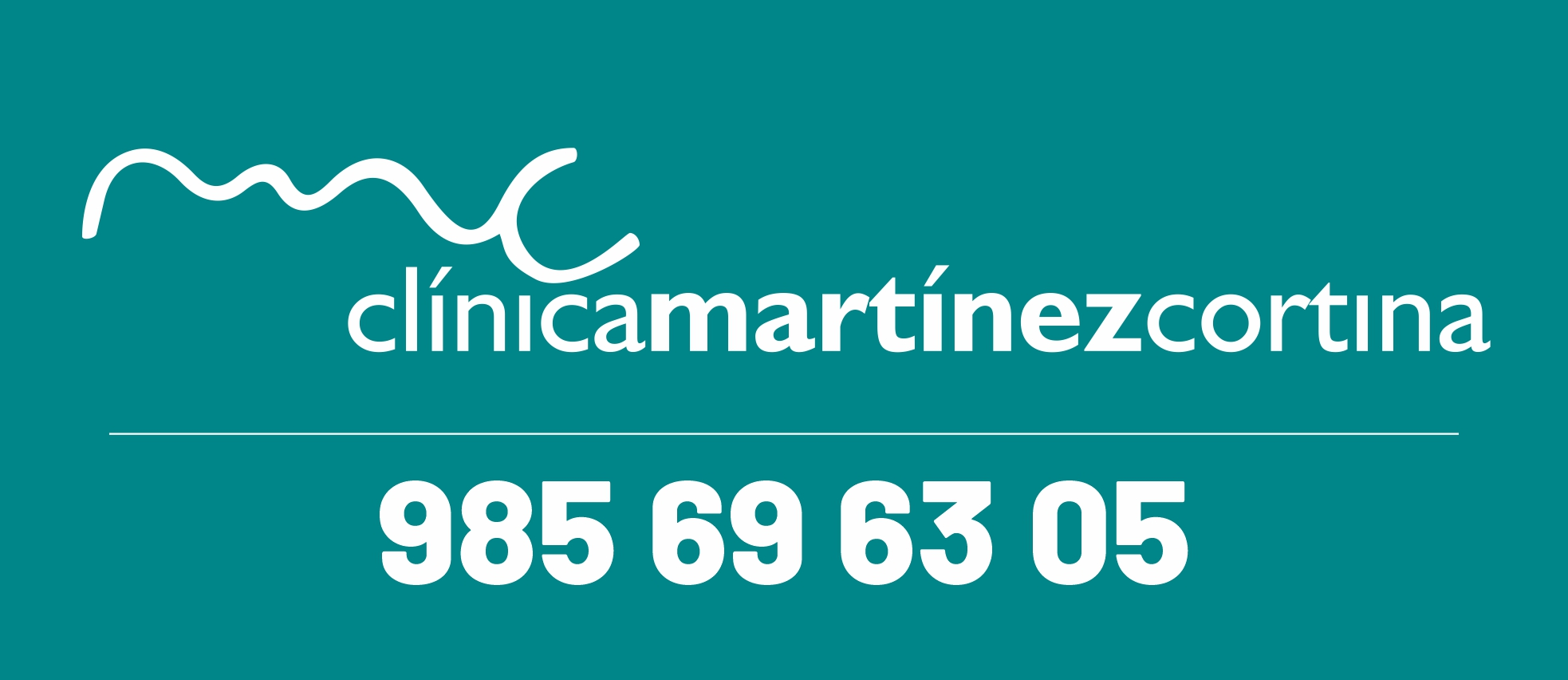 